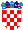 REPUBLIKA HRVATSKA KARLOVAČKA ŽUPANIJA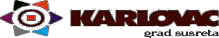  GRAD KARLOVAC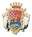 GRADONAČELNIK KLASA: 008-04/20-01/01 URBROJ: 2133/01-03/05-20-2Karlovac, 16. 11.  2020.Temeljem članka 11. Zakona o pravu na pristup informacijama (NN br. 172/03, NN 144/10, NN 38/11, NN 25/13 i NN 85/15), članka 44. i 98. Statuta Grada Karlovca (Glasnik Grada Karlovca br. 1/15 – potpuni tekst), Gradonačelnik Grada Karlovca dana 16. studenog 2020. godine donosiPRVE IZMJENE I DOPUNE PLANA SAVJETOVANJA SA ZAINTERESIRANOM JAVNOŠĆU U 2020. GODINII.Gradonačelnik grada Karlovca utvrđuje Prve izmjene i dopune Plan savjetovanja sa zainteresiranom javnošću u 2020. godini, kako slijedi:II.Zadužuju se upravni odjeli Grada Karlovca za provođenje savjetovanja sa zainteresiranom javnošću sukladno odredbama Zakona o pravu na pristup informacijama, Kodeksa savjetovanja sa zainteresiranom javnošću u postupcima donošenja zakona, drugih propisa i akata te Smjernicama za primjenu Kodeksa savjetovanja.III.Ovaj Plan bit će objavljena u Glasniku Grada Karlovca i na mrežnim stranicama Grada Karlovca www.karlovac.hrGRADONAČELNIK                 Damir Mandić dipl. teol.DOSTAVITI:Gradonačelnik Damir Mandić, ovdjeZamjenica gradonačelnika Andreja Navijalić, ovdjeZamjenik gradonačelnika Ivan Mrzljak, ovdjeUred gradonačelnika, ovdjeUpravni odjel za društvene djelatnosti, ovdjeUpravni odjel za proračun i financije, ovdjeUpravni odjel za komunalno gospodarstvo, ovdjeUpravni odjel za razvoj grada i EU fondove, ovdjeUpravni odjela za gospodarstvo poljoprivredu i turizamUpravni odjel za prostorno uređenje, gradnju i zaštitu okoliša, ovdjeUpravni odjel za poslove provedbe dokumenata prostornog uređenjaUpravni odjel za imovinsko pravne poslove i upravljanje imovinom, ovdjeSlužba za unutarnju reviziju, ovdjeSlužba za javnu nabavu, ovdjeMaja Purgar, koordinatorica za savjetovanje sa zainteresiranom javnošću, ovdje Pismohrana gradonačelnika, ovdjeGGKPismohranaDokumentacija PLAN SAVJETODAVNIH AKTIVNOSTI U 2020. GODINIPLAN SAVJETODAVNIH AKTIVNOSTI U 2020. GODINIPLAN SAVJETODAVNIH AKTIVNOSTI U 2020. GODINIPLAN SAVJETODAVNIH AKTIVNOSTI U 2020. GODINIPLAN SAVJETODAVNIH AKTIVNOSTI U 2020. GODININAZIV ZAKONA, DRUGOG PROPISA ILI AKTANAZIV ZAKONA, DRUGOG PROPISA ILI AKTAMETODA SAVJETOVANJAUPRAVNI ODJELRAZDOBLJE SAVJETOVANJA1.Odluka o agrotehničkim mjerama i mjerama za uređivanje i održavanje poljoprivrednih rudina na području Grada Karlovcaweb savjetovanjewww.karlovac.hrUO za gospodarstvo, poljoprivredu i turizamI tromjesečje2. Pravilnik o dodjeli bespovratnih potpora male vrijednosti za subjekte malog gospodarstva na području Grada Karlovcaweb savjetovanjewww.karlovac.hrUO za gospodarstvo, poljoprivredu i turizamI tromjesečje3.Pravilnik o dodjeli potpora male vrijednosti poljoprivrednim gospodarstvima  na području Grada Karlovcaweb savjetovanjewww.karlovac.hrUO za gospodarstvo, poljoprivredu i turizamI tromjesečje4.Mreža osnovnih škola kojima je Grad Karlovac osnivačweb savjetovanjewww.karlovac.hrUO za društvene djelatnostiI tromjesečje5. Odluka o prodaji zemljišta u Poslovnoj zoni Gornje Mekušjeweb savjetovanjewww.karlovac.hrUO za imovinsko pravne posloveI tromjesečje6.Odluka o načinu pružanja javne usluge prikupljanja miješanog komunalnog otpada i biorazgradivog komunalnog otpada na području grada Karlovcaweb savjetovanjewww.karlovac.hrUO za prostorno uređenje, gradnju i zaštitu okolišaI tromjesečje7.Pravilnik o sufinanciranju energetske obnove vanjskih zidova višestambenih zgrada na području grada Karlovcaweb savjetovanjewww.karlovac.hrUO za prostorno uređenje, gradnju i zaštitu okolišaI tromjesečje8.Nacrt prijedloga Odluke o raspolaganju nekretninama u vlasništvu Grada Karlovcaweb savjetovanjewww.karlovac.hrUO za imovinsko pravne posloveII tromjesečje9.Strategija razvoja Većeg urbanog područja Karlovacweb savjetovanjewww.karlovac.hrUO za razvoj grada i EU fondoveII tromjesečje10.Dodir civilizacijaweb savjetovanjewww.karlovac.hrUO za društvene djelatnostiIII tromjesečje11.Odluka o naknadi za nedostajuća parkirališno - garažna mjestaweb savjetovanjewww.karlovac.hrUO za komunalne djelatnostiIII tromjesečje12.Strategija razvoja sporta Grada Karlovca  2021. – 2028. web savjetovanjewww.karlovac.hrUO za društvene djelatnostiIV tromjesečje13.Proračun Grada Karlovca za 2021. godinuweb savjetovanjewww.karlovac.hrUO za proračun i financijeIV tromjesečje